Publicado en Valencia el 14/09/2021 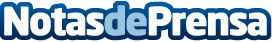 Arranca la campaña ‘SI ME QUIERES, DAME CALABAZAS’ para promocionar el consumo de la calabaza La empresa de semillas Sakata ha presentado el proyecto 'Love Klabaza' en el marco del XXIII Congreso AECOC de Frutas y Hortalizas que se celebra en Valencia, para para promocionar el consumo de calabaza junto con los productores de España y PortugalDatos de contacto:Cari Plazacari.plaza@sakata.eu689212143Nota de prensa publicada en: https://www.notasdeprensa.es/arranca-la-campana-si-me-quieres-dame Categorias: Nacional Gastronomía Marketing Valencia Industria Alimentaria Restauración Consumo http://www.notasdeprensa.es